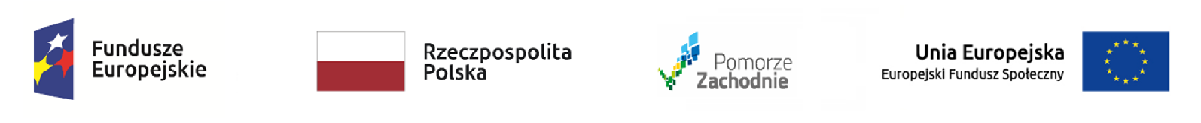 ===========================================================================Harmonogram realizacji zajęćw ramach projektu „ZAWODOWIEC W NOWOCZESNEJ GOSPODARCE” (nr projektu RPZ. 08.06.00-32-K027/19)współfinansowanego z Europejskiego Funduszu Społecznego w ramach Regionalnego Programu Operacyjnego Województwa Zachodniopomorskiego na lata 2014-2020, oś 8 „Edukacja”, Działanie 8.6 „Wsparcie szkół i placówek prowadzących kształcenie zawodowe oraz uczniów uczestniczących w kształceniu zawodowym i osób dorosłych uczestniczących w pozaszkolnych formach kształcenia zawodowego” w Zespole Szkół Ekonomiczno-Hotelarskich im. Emilii Gierczak w KołobrzeguKURS ANIMATOR – 40 godzinKURS ANIMATOR – 40 godzinKURS ANIMATOR – 40 godzinKURS ANIMATOR – 40 godzinKURS ANIMATOR – 40 godzinKURS ANIMATOR – 40 godzinDATADZIEŃ GODZINY LICZBA GODZINSALAGRUPA IV18.02.2022Piątek13.30-18.156Sala 123 CKZ/ZSE-Hul. Katedralna 1210 osób19.02.2022Sobota09.00- 15.308Sala 123 CKZ/ZSE-Hul. Katedralna 1210 osób20.02.2022Niedziela09.00- 13.456Sala 123 CKZ/ZSE-Hul. Katedralna 1210 osób25.02.2022Piątek13.30 -18.156Sala 123 CKZ/ZSE-Hul. Katedralna 1210 osób26.02.2022Sobota09.00-15.308Sala 123 CKZ/ZSE-Hul. Katedralna 1210 osób27.02.2022Niedziela09.00- 13.456Sala 123 CKZ/ZSE-Hul. Katedralna 1210 osób